  This position requires 30 hours of work to be completed between mid-August and AS Fall Training, scheduled in coordination with Representation and Engagement Programs Director. 
Preferred Qualifications.Knowledge of/interest in elections and civic engagement.Basic knowledge of department and position specific qualifications.Empower and support the Associated Students membership with civic engagement information, activities, and peer education by:Maintaining 10 regular posted office hours per week as arranged with the REP team. Providing unbiased, nonjudgmental, and accurate information and services to students. Maintaining up-to-date records and information of on and off campus services in order to provide effective referrals.Provide voter education and voter registration information.Ensure the smooth, effective operations of the Representation and Engagement Programs by:Attending weekly REP staff meetings, office check-ins, and any additional departmental activities.Promoting teamwork and collaboration throughout the REP office.Assisting with the coordination of activities, materials, and tabling schedules for all REP civic engagement events. Establishing and maintaining active working relationships with other REP team members. by:Planning short- and long-term goals for the REP with office staff and the REP Director.Continually receiving feedback from participants of events and services.Maintaining regular communication with REP staff outside of meetings.Foster working relationships with related campus and community resources by:Being aware of and participating in REP related events.Fostering and enhancing working relationships and communication with Western Votes and other civic engagement organizations on campus.Working with the AS Review Editor to coordinate the AS election issue. by:Compiling and distributing campaign packets of necessary forms to candidates. Chairing the mandatory candidate orientation meeting. Collect forms, describe rules of election, give specific information and draw by lot for order on ballot and voters pamphlet. Following guidelines in AS Election Code concerning all aspects of the election and the Election Board. Knowing procedures and taking precautionary measures to handle grievances. Organizing, coordinating, and advertising at least two candidate/issue forums.Working with appropriate staff at ATUS to ensure the AS Elections tab and the AS website is operational for the election, and setting up the election ballot using the online voting software. Ensure Elections Fairness by:Enlisting unbiased volunteers or hiring unbiased ballot counters, following Election Code guidelines (if applicable). Coordinating and arranging for unbiased poll workers. Have booths and materials set up and removed on election day(s). Releasing un-certified voting results and presenting results to the AS Board of Directors for certification.Chairing the AS Election Advisory Committee.Chairing the Election Board Chair hiring committee.Promote Student Engagement in Local, State and Federal Elections by:Assisting the ASVP of Governmental Affairs, the REP Director, and the Organizing and Outreach Coordinator with voter registration and education efforts as requested.Use student fees in a responsible and proper manner by:Serving as co-Student Budget Coordinator with the REP Director for the Elections budget.Developing quarterly and annual budget plans and projections.Regularly reviewing and maintaining budgets through Budget Tracker and Banner.Revised on February 10th, 2017 in Motion ASB-17-W-34.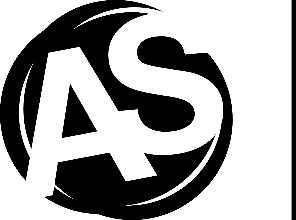 